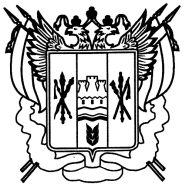 Ростовская область Егорлыкский районАдминистрация Шаумяновскогосельского поселения                                                    ПОСТАНОВЛЕНИЕ   (ПРОЕКТ)           ноября 2023  года                     №                             х. ШаумяновскийО внесении изменений в постановление Администрации Шаумяновского сельскогопоселения от 24.12.2018г. № 110 «Об утверждении муниципальной программы Шаумяновского сельского  поселения«Обеспечение общественного порядкаи противодействие преступности»   В соответствии с постановлениями Администрации Шаумяновского сельского поселения № 82  от 12.09.2018г. «Об утверждении Порядка разработки, реализации и оценки эффективности муниципальных программ Шаумяновского сельского поселения», а также  руководствуясь  Уставом муниципального образования «Шаумяновское сельское поселение»,                                                 ПОСТАНОВЛЯЮ:            1. Внести в приложение №1 постановления Администрации Шаумяновского сельского поселения от 24.12.2018г. №106 «Об утверждении муниципальной программы Шаумяновского сельского поселения «Обеспечение общественного порядка и противодействие преступности» изменения согласно приложению к настоящему постановлению.           2. Контроль за исполнением данного постановления оставляю за собой.           4. Постановление вступает в силу с момента подписания.Глава АдминистрацииШаумяновского сельского поселения                                       С.Л. АванесянПриложение   к  постановлению от       .11.2023 года. №     Изменения вносимые в приложение №1 постановления Администрации Шаумяновского сельского поселения от 24.12.2018г. №110 «Об утверждении муниципальной программы Шаумяновского сельского поселения «Обеспечение общественного порядка и противодействие преступности»:1. В разделе «ПАСПОРТ муниципальной  программы Шаумяновского сельского поселения «Обеспечение общественного порядка и противодействие преступности»:подраздел «Объемы бюджетных ассигнований Муниципальной программы Шаумяновского сельского поселения » изложить в следующей редакции:2. Раздел 4. «Информация по ресурсному обеспечению Муниципальной программы» изложить в следующей редакции:«Раздел 4. Информация по ресурсному обеспечению Муниципальной программыФинансирование Муниципальной программы осуществляется за счет средств бюджета поселения в объемах, предусмотренных Муниципальной программой и утвержденных решением о бюджете поселения на очередной финансовый год и плановый период.Распределение объемов финансирования Муниципальной программы по годам ее реализации осуществляется согласно приложениях № № 3,4.»3. Приложение № 3 к муниципальной  программе Шаумяновского сельского поселения «Обеспечение общественного порядка и противодействие преступности» изложить в следующей редакции:«Приложение № 3 к муниципальной  программе Шаумяновского сельского поселения «Обеспечение общественного порядка и противодействие преступности»Организационная структура программных мероприятий, направленных  на реализацию муниципальной  программы Шаумяновского сельского поселения «Обеспечение общественного порядка и противодействие преступности»4. Приложение 4 к муниципальной программе Шаумяновского сельского поселения «Обеспечение общественного порядка и противодействие преступности»  изложить в следующей редакции:«Приложение № 4к муниципальной программе Шаумяновского сельского поселения«Обеспечение общественного порядка и противодействие преступности»Расходыобластного бюджета, федерального бюджета, бюджета поселения и внебюджетных источников на реализацию муниципальной  программы «Обеспечение общественного порядка и противодействие преступности»«Объемы бюджетных ассигнований Муниципальной программы Шаумяновского сельского поселения:Общий объем финансирования Муниципальной программы с 2019 по 2030 годы составляет 587,0 тыс. рублей, в том числе:по годам реализации из средств бюджета поселения:2019 год – 0,0 тыс. рублей;2020 год – 8,0 тыс. рублей;2021 год – 0,0 тыс. рублей;2022 год – 0,0 тыс. рублей;2023 год – 41,0 тыс. рублей;2024 год – 20,0 тыс. рублей;2025 год – 20,0 тыс. рублей.2026 год – 20,0 тыс. рублей.2027 год – 71,0 тыс. рублей.2028 год – 71,0 тыс. рублей.2029 год – 71,0 тыс. рублей.2030 год – 71,0 тыс. рублей. Источник финансирования – бюджет Шаумяновского сельского поселения. Объемы финансирования программы подлежат уточнению в установленном порядке при формировании бюджетов на очередной финансовый год и плановый период.»Статус (мероприятия)Наименование муниципальной  программы, подпрограммы муниципальной   
программы, основного мероприятия, мероприятия ведомственной целевой программыОтветственный  
исполнитель,   
соисполнители,  
 участникиСтатус (мероприятия)Наименование муниципальной  программы, подпрограммы муниципальной   
программы, основного мероприятия, мероприятия ведомственной целевой программыОтветственный  
исполнитель,   
соисполнители,  
 участники123Муниципальная программа Шаумяновского сельского поселения«Обеспечение противодействия преступности»Всего: в том числе:Муниципальная программа Шаумяновского сельского поселения«Обеспечение противодействия преступности»Администрация Шаумяновского сельского поселения всего: Подпрограмма 1  «Противодействие коррупции в Шаумяновском сельском поселении»Всего:  в том числе:           Подпрограмма 1  «Противодействие коррупции в Шаумяновском сельском поселении»Администрация Шаумяновского сельского поселенияосновное мероприятие 1.1.вопросы кадровой политики Администрация Шаумяновского сельского поселенияосновное мероприятие 1.2.антикоррупционная экспертиза нормативных правовых актов и их проектовАдминистрация Шаумяновского сельского поселенияосновное мероприятие 1.3.организация проведения мониторингов общественного мнения по вопросам проявления коррупции, в органах местного самоуправления  Шаумяновского сельского поселенияАдминистрация Шаумяновского сельского поселенияосновное мероприятие 1.4.создание условий для, формирование антикоррупционного общественного мнения и нетерпимости к коррупционному поведениюАдминистрация Шаумяновского сельского поселенияОсновное мероприятие 1.5.обеспечение прозрачности деятельности органов местного самоуправления, изготовление  информационных  стендов (ремонт) для  размещения  нормативно – правовой документацииАдминистрация Шаумяновского сельского поселенияПодпрограмма 2«Профилактика экстремизма и терроризма в Шаумяновском сельском поселении»всего: в том числе:Подпрограмма 2«Профилактика экстремизма и терроризма в Шаумяновском сельском поселении»Администрация Шаумяновского сельского поселения всего: основное мероприятие 2.1.информационно-пропагандистское противодействие экстремизму и терроризмуАдминистрация Шаумяновского сельского поселения основное мероприятие 2.2.организационно-технические мероприятияАдминистрация Шаумяновского сельского поселенияосновное мероприятие 2.3.усиление антитеррористической защищённости объектов социальной сферыАдминистрация Шаумяновского сельского поселенияСтатусНаименование      
муниципальной программы,подпрограммы муниципальной  программыОтветственный    
исполнитель,     
соисполнители
Оценка расходов (тыс. рублей), годыОценка расходов (тыс. рублей), годыОценка расходов (тыс. рублей), годыОценка расходов (тыс. рублей), годыОценка расходов (тыс. рублей), годыОценка расходов (тыс. рублей), годыОценка расходов (тыс. рублей), годыОценка расходов (тыс. рублей), годыОценка расходов (тыс. рублей), годыОценка расходов (тыс. рублей), годыОценка расходов (тыс. рублей), годыОценка расходов (тыс. рублей), годыСтатусНаименование      
муниципальной программы,подпрограммы муниципальной  программыОтветственный    
исполнитель,     
соисполнители
2019202020212022202320242025202620272028202920301234567891011111213141515Муниципальная  программа«Обеспечение общественного порядка и противодействие преступности»областной бюджет--------------Муниципальная  программа«Обеспечение общественного порядка и противодействие преступности»федеральный бюджет–--–-–––-––––-Муниципальная  программа«Обеспечение общественного порядка и противодействие преступности»бюджет поселения0,08,00,00,041,020,020,020,020,071,071,071,071,071,0Муниципальная  программа«Обеспечение общественного порядка и противодействие преступности»внебюджетные источники–--–-–––-––––-Подпрограмма 1   Противодействие коррупции в Шаумяновском сельском поселенииобластной бюджет --------------Подпрограмма 1   Противодействие коррупции в Шаумяновском сельском поселениифедеральный бюджет–--–-–---––––-Подпрограмма 1   Противодействие коррупции в Шаумяновском сельском поселениибюджет поселения0,08,00,00,010,010,010,010,010,010,010,010,010,010,0Подпрограмма 1   Противодействие коррупции в Шаумяновском сельском поселениивнебюджетные источники–--–-–––-––––-Подпрограмма 2   Профилактика экстремизма и терроризма в Шаумяновском сельском поселенииобластной бюджетПодпрограмма 2   Профилактика экстремизма и терроризма в Шаумяновском сельском поселениифедеральный бюджет–--–-–––-––––-Подпрограмма 2   Профилактика экстремизма и терроризма в Шаумяновском сельском поселениибюджет поселения0,00,00,00,031,010,010,010,010,061,061,061,061,061,0Подпрограмма 2   Профилактика экстремизма и терроризма в Шаумяновском сельском поселениивнебюджетные источники–--–-–––-––––-